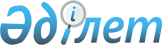 О внесении изменений и дополнения в решение акима Сартогайского сельского округа Байганинского района от 30 сентября 2011 года № 3 "О наименовании улиц Сартогайского сельского округа"Решение акима Сартогайского сельского округа Байганинского района Актюбинской области от 13 апреля 2017 года № 7. Зарегистрировано Департаментом юстиции Актюбинской области 28 апреля 2017 года № 5476.
      Сноска. В реквизитах, заголовке и по всему тексту решения на русском языке слово "Сартугайского" заменено словом "Сартогайского", текст на казахском языке не меняется решением акима Сартогайского сельского округа Байганинского района Актюбинской области от 10.03.2021 № 4 (вводится в действие со дня его первого официального опубликования).
      В соответствии со статьей 35 Закона Республики Казахстан от 23 января 2001 года "О местном государственном управлении и самоуправлении в Республике Казахстан" и Конституционным Законом Республики Казахстан от 3 июля 2013 года "О внесении изменений и дополнений в Конституционный закон Республики Казахстан и в некоторые законодательные акты Республики Казахстан по вопросам исключения противоречий, пробелов, коллизий между нормами права различных законодательных актов и норм, способствующих совершению коррупционных правонарушений" и статьей 50 Республики Казахстан от 6 апреля 2016 года "О правовых актах", аким Сартогайского сельского округа Байганинского района РЕШИЛ:
      1. Внести в решение акима Сартогайского сельского округа Байганинского района от 30 сентября 2011 года № 3 "О наименовании улиц Сартогайского сельского округа" (зарегистрированное в Реестре государственной регистрации нормативных правовых актов № 3-4-120, опубликованное 03 ноября 2011 года в газете "Жем-Сағыз") следующие изменения и дополнение:
      в реквизитах и по всему тексту указанного решения на казахском языке слова "селолық", "селосына", "селосына" заменить словами "ауылдық", "ауылына";
      заголовок решения изложить в следующей новой редакции:
      "О присвоении наименований безымянным улицам некоторых населенных пунктов Сартогайского сельского округа";
      абзац первый пункта 1 изложить в новой редакции:
      "1. Присвоить следующие наименования безымянным улицам некоторых населенных пунктов Сартогайского сельского округа";
      пункт 1 решения на русском языке дополнить абзацем вторым следующего содержания:
      "село Алтай батыр:";
      в пункте 3 решения на казахском языке цифру "3." исключить.
      2. Настоящее решение вводится в действие по истечении десяти календарных дней после дня его первого официального опубликования. 
					© 2012. РГП на ПХВ «Институт законодательства и правовой информации Республики Казахстан» Министерства юстиции Республики Казахстан
				
      Аким Сартогайского сельского округа 

 Карабасов.Е
